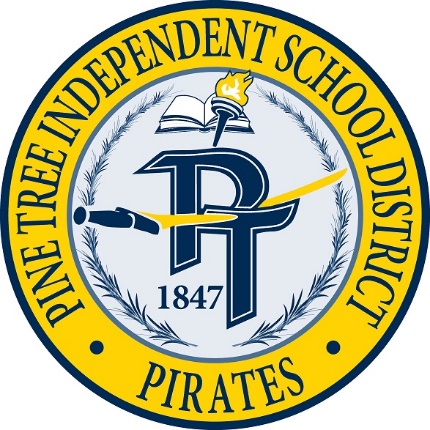 2023-2024 MEET THE TEACHERAugust 10Parkway Elementary – 4:00-6 p.m.Pine Tree High School – 4:30-6:30 p.m.Primary – 10:00-7:00 p.m.August 14Middle School – 4:30-6:30 p.m.Junior High – 5:00-7:00 p.m.Birch Elementary – 4:00-6:00 p.m. 